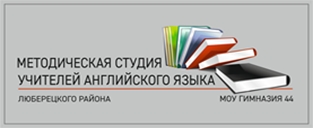 Протокол № 1       проведения заседания №1 методической студии учителей английского языка Люберецкого района в рамках региональной модели  реализации концепции школьного образования в сфере иностранных языков20.05.2018Место проведения: МОУ гимназия 44, Московская область, г. о. ЛюберцыПрисутствующие: объединения учителей иностранного языка МОУ гимназия №44, МОУ гимназия №18, Кадетская школа, МОУ СОШ №47 г.о. Люберцы, МБОУ Лицей № 6 Парус г. Дзержинский, а именно:Руководитель:Елена Юрьевна ТитоваСекретарь:Галина Вячеславовна ДергачеваПрисутствовали:Завзина Елизавета Алексеевна Чунай Ирина АлександровнаСавельева Екатерина ИгоревнаШаховская Ольга АнатольевнаПищерекова Ольга ВалерьевнаПриглашенные: Гончарова Мария АнатольевнаБаранчикова Татьяна ВикторовнаЧувакова ОльгаВитальевнаКазаку Наталья Сергеевна Фомина Галина ГеоргиевнаЕфремова Надежда ЮрьевнаГалкина Юлия ШакировнаЧерненькая Анна АлександровнаДенщикова Анна ВладимировнаЦель 1 заседания: Знакомство с региональной моделью  концепции школьного образования в сфере иностранных языков, составление плана по реализации концепции.Слушали выступления: Титовой Елены Юрьевны, руководителя районного методического объединения учителей английского языка Люберецкого района, заслуженного учителя РФ, учитель английского языка, заместитель директора по УМР гимназии №44 г. Люберцы. Елена Юрьевна выступила с инициативой по созданию площадки для реализации региональной модели концепции школьного образования в сфере иностранных языков в г.о Люберцы.Химиченко Андрея Андреевича, директора гимназии №44, учителя экономики и обществознания, кандидата экономических наук. Андрей Андреевич выступил со словами одобрения инициативы, предложенной Титовой Е.Ю., а также выразил благодарность учителям, которые согласились участвовать в академической площадке АСОУ по апробации и внедрению региональной модели концепции школьного образования  в  сфере иностранных  языков.Итоги 1 заседания: - Обсуждена актуальность совершенствования профессиональных компетенций учителей иностранного языка, осуществляющих свою деятельность  на  основе  современных  образовательных  технологий, а также  -  организация содержания  школьного  иноязычного  образования  в  соответствии  с  требованиями  государственных  образовательных  стандартов;- Составлена модель академической площадки АСОУ по апробации и внедрению региональной модели реализации концепции школьного образования  в  сфере иностранных  языков. Создание  на базе МОУ гимназии № 44  методической  студии   учителей английского языка  Люберецкого городского округа, желающих  участвовать в  апробации  региональной  модели;- Намечен план действий:  участие в семинарах АСОУ; проведение целевых уроков; обобщение педагогического опыта май-октябрь 2018г;- Проведено анкетирование преподавателей (см. приложение №1 к данному Протоколу).Руководитель районного методического                           Титова Е.Ю. объединения учителей английского языка Люберецкого района